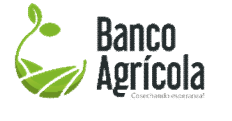 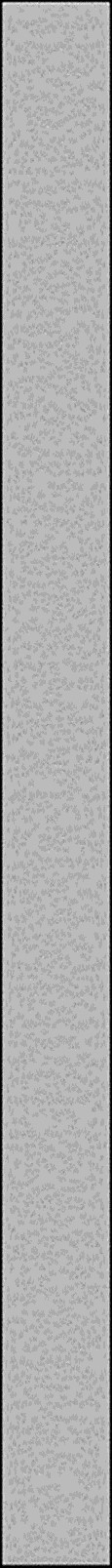 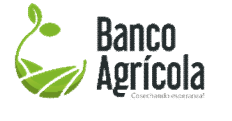 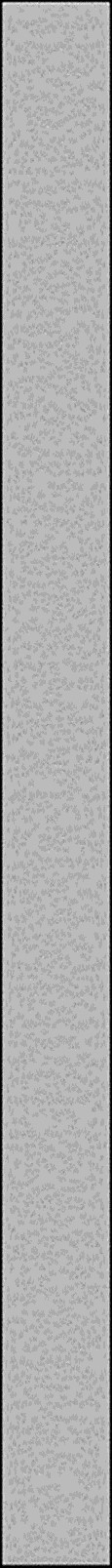 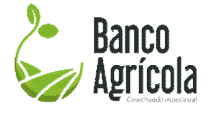 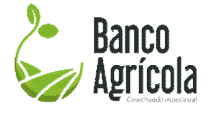 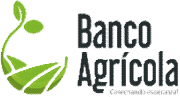 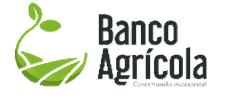 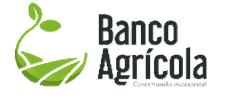 I N G R E S O S20232022INGRESOS FINANCIEROS:467,471,398406,489,478INGRESOS FINANC. POR CARTERA DE CRED.439,945,487366,608,944Ingresos Financ. por Créd. Vigentes313,034,443242,390,334Ingresos Financ. por Créd. En Mora (31 - 90 Días)16,969,8896,456,612Ingresos Financ. por Créd. Vencidos (90 Días ó más)2,460,8473,840,735Ingresos Financ. por Créditos Reestructurados101,706,761113,732,905Ingresos Finac. por Créd. en Cobranza Judicial5,773,548188,358INGRESOS FINANCIEROS POR INVERSIONES12,863,05911,873,929Redimiento por Inversiones en Inst. Financieras12,863,05911,873,929INGRESOS FINANCIEROS POR DISPONIBILIDADES14,662,85228,006,605Redimiento por Disponibilidades14,662,85228,006,605OTROS INGRESOS OPERACIONALES:96,253,69763,264,331COMISIONES POR SERVICIOS82,886,17354,330,094Comisiones por Cobranzas81,574,96353,316,084Comisiones por Cobranza de CODETEL27,89320,890Comisiones por Préstamos CONALECHE7,412,4699,494,874Comisiones por Préstamos FEDA158,885161,852Comisiones Legalización de Contratos10,847,6947,200,122Comisiones AGRODOSA4,765,9240Comisiones Por Venta de Maquinarias574,8660Comisiones por Administración Programa Reactivación57,546,25436,438,346Comisiones por Administración Programa Banano [BAM]240,9780Otras Comisiones por Servicios1,311,2101,014,010Comisiones por Servicios (DATACREDITO)1,276,360968,000Comision por emision de certificaciones18,80031,400Comisiones por manejo de cuentas de ahorros16,05013,950Comisiones por Facturacion EDENORTE/EDESUR0660INGRESOS OPERACIONALES DIVERSOS13,367,5238,934,238Otros Ingresos Operacionales Diversos13,367,5238,934,238INGRESOS NO OPERACIONALES:68,889,59343,195,849RECUPERACIONES DE ACTIVOS CASTIGADOS18,370,3382,700,440Recuperación Créditos Castigados18,370,3382,700,440INGRESOS POR VENTAS DE BIENES10,000,0000Ingresos Por Venta de Bienes10,000,0000OTROS INGRESOS NO OPERACIONALES40,519,25540,495,410Alquileres por arrendamientos de bienes912,410840,526Ingresos por Recuperacion de gastos39,112,53138,733,323Ingresos no Operacionales Varios494,314921,560TOTAL INGRESOS632,614,687512,949,658GASTOS20232022GASTOS FINANCIEROS96,017,73173,892,956GASTOS FINANC. POR DEPOSITO DEL PUBLICO:16,349,88115,391,629Cargos por Depositos de Ahorros16,348,05015,389,798Cargos por Depósitos a Plazo1,8311,831GASTOS FINANC. POR VALORES EN PODER DEL PUBLICO33,866,29528,072,296Cargos por Certificados Financieros33,866,29528,072,296GASTOS FINANCIEROS POR FINANC. OBTENIDO45,219,99229,842,752Cargos por Financiamientos del B.C.R.D.3,666,5203,614,975Banco de Reservas de la Rep. Dom.41,553,47226,227,778GASTOS FINANCIEROS POR INVERSIONES581,562586,278Gastos Financieros por Inversiones a Costo Amortizado581,562586,278OTROS GASTOS OPERACIONALES:3,391,9162,131,296COMISIONES POR SERVICIOS3,354,1362,130,160Comisiones por Otros Servicios2,066,0631,574,028Datacredito1,288,073556,132GASTOS OPERACIONALES DIVERSOS37,7801,137Otros Gastos Operacionales Diversos37,7801,137GASTOS GENERALES Y ADMINISTRATIVOS:341,180,129307,342,358GASTOS DE PERSONAL292,890,351268,144,438Sueldos y Bonif. Personal Permanente202,870,428189,369,226Personal Permanente120,377,665108,619,068Pensiones del Banco82,492,76380,750,158Sueldos y Bonif. Personal Contratado85,046275,090Remuneraciones a Directores y Comisarios692,536490,000Viáticos1,231,819744,710Regalias Pascual36,911,44633,959,109Vacaciones7,163,3016,448,566Incentivo01,705Premios al Personal01,705Prestaciones Laborales11,083,1177,713,759Refrigerios205,920132,575Uniformes3,5750Capacitación202,015522,450Cursos202,015504,450Conferencias018,000Seguro para el Personal19,601,12516,852,975Fidelidad1,000,358143,550Seguro Familiar de Salud8,373,6177,609,427Seguro de Riesgos Laborales1,187,1981,081,322Otros Seguros9,039,9518,018,677Compensacion por Uso de Vehiculos2,905,8982,569,154Renta de Casas575,161463,335GASTOS20232022Otros Gastos de Personal9,358,9628,601,783Actividades Sociales222,1970Transporte Local del Personal380,000630,000Aportes Pensiones del Personal8,527,0377,746,667Gastos Diversos del Personal189,119221,916Servicios Funerarios40,6103,200GASTOS POR SERVICIOS EXTERNOS5,784,2745,153,606Servicios de Computación2,2000Servicios de Seguridad372,750390,150Servicios de Informacion030,000Servicios de Limpieza15,80034,583Auditoria Externa01,817,200Otros Servicios Contratados5,393,5242,881,673GASTOS DE TRASLADOS Y COMUNICACION11,442,7589,166,840Pasajes y Fletes311,927156,917En el país196,324156,917En el extranjero115,6030Impuestos y Seguro de Equipos de Transp.563,121566,185Mantenimiento, Rep. Mat. P/Equipos de Transp.1,046,404489,776Repuestos y Materiales de Vehiculos382,611198,367Mano de Obra de Vehiculos160,54771,548Gomas y tubos para Vehiculos324,08036,800Otros Gastos de Vehiculos82,737183,061Arrendamiento de Vehiculos96,4300Depreciacion de Equipos de Transporte2,074,9112,074,911Telefono, Tele y Fax3,225,9332,958,382Otros Gastos de Traslado y Comunicación4,220,4612,920,670Combustibles y lubricantes4,220,4612,917,450Gastos diversos de Traslado y comunicacion03,220GASTOS DE INFRAESTRUCTURA19,018,66015,133,462Seguros S/Activos Fijos Excepto Equipos Transp.383,231307,167Mant. y Rep. Activos Fijos Excepto Eq. Transp.3,782,9571,115,063Mant. y Rep. de Muebles y Equipos de Oficina93,47441,866Mantenimiento y Reparación de Otros Equipos2,200,658246,293Mantenimiento y Reparación de Inmuebles1,488,825826,905De la Institucion1,468,325806,213Arrendados20,50020,692Agua, Basura y Energia Electrica4,704,5443,809,925Arrendamiento de Inmueble1,227,1041,162,405GASTOS20232022Destinado a Oficina1,227,1041,162,405Arrendamientos de Mobiliarios y Equipos030,000Depreciación Activo Fijo Excepto de Transporte8,920,8248,613,010Depreciación Edificio4,899,8744,323,303Depreciación Muebles y Equipos de Oficina3,302,2332,812,542Depreciación Otros Equipos718,7181,477,165Amortización de Mejoras a Propiedades095,892GASTOS DIVERSOS12,044,0879,744,012Otros Impuestos y Tasas87,54038,664Amortizacion de Otros Cargos Diferidos773,8731,880,274Papelería Utiles y Otros Materiales2,600,9662,106,886Papeleria y Utiles de Oficina2,243,4331,780,402Materiales y Utiles de Aseo347,940324,774Papelería de Cuentas Ordenes de Pago9,5931,710Gastos Legales4,413,4163,807,640Suscripciones y Afiliaciones1,353,964595,692Propaganda y Publicidad771,579120,637Publicidad Periodistica594,579120,307Medios Electricos Radios y T.V.177,000330Aportes a Otras Instituciones116,880159,500Aportes al Fondo de Contingencia0(1,555)Gastos Generales Diversos1,925,8701,036,274GASTOS NO OPERACIONALES:25,326,99416,921,747GASTOS POR PROVIS. POR ACTIVOS RIESGOS25,277,97016,516,262Constitución de Prov. p/cartera de crédito8,323,8712,472,889Constitución de Prov. p/rendimientos por cobrar16,954,09914,043,373GASTOS POR BIENES RECIBIDO EN REC. DE CREDITO49,023405,485Gastos Mant. y Custodia Bienes Rec. Dac. Pago49,023372,306Pérdida por Deterioro de Bienes Recib. en Recup.033,179OTROS GASTOS:25,074,00040,458GASTOS DIVERSOS24,00040,458Donaciones Efectuadas por la Institucion24,00040,458PERDIDA POR FRAUDE INTERNO25,050,0000TOTAL DE GASTOS490,990,769400,328,815RESULTADO FINAL141,623,918112,620,844